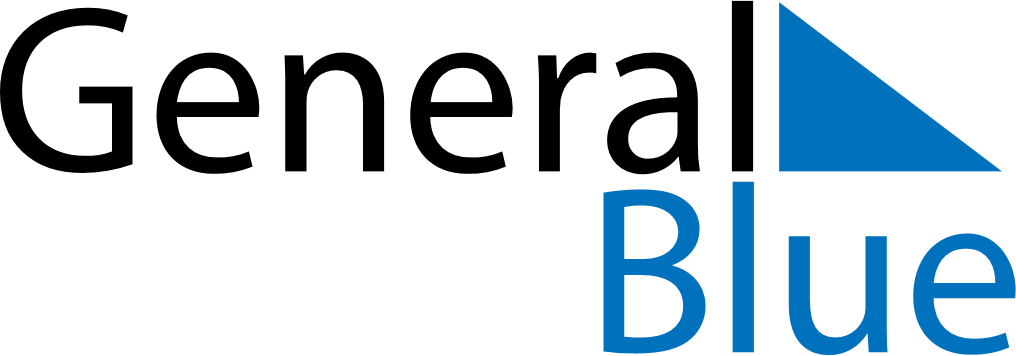 Hungary 2027 HolidaysHungary 2027 HolidaysDATENAME OF HOLIDAYJanuary 1, 2027FridayNew Year’s DayFebruary 1, 2027MondayMemorial Day of the RepublicFebruary 25, 2027ThursdayMemorial Day for the Victims of the Communist DictatorshipsMarch 8, 2027MondayInternational Women’s DayMarch 15, 2027MondayNational DayMarch 28, 2027SundayEaster SundayMarch 29, 2027MondayEaster MondayApril 16, 2027FridayMemorial Day for the Victims of the HolocaustMay 1, 2027SaturdayLabour DayMay 2, 2027SundayMother’s DayMay 16, 2027SundayPentecostMay 17, 2027MondayWhit MondayMay 21, 2027FridayNational Defense DayJune 4, 2027FridayDay of National UnityJune 19, 2027SaturdayDay of the Independent HungaryAugust 20, 2027FridaySaint Stephen’s DayOctober 6, 2027WednesdayMemorial Day for the Martyrs of AradOctober 23, 2027SaturdayNational DayNovember 1, 2027MondayAll Saints’ DayDecember 6, 2027MondaySaint NicholasDecember 24, 2027FridayChristmas EveDecember 25, 2027SaturdayChristmas DayDecember 26, 2027SundayBoxing DayDecember 31, 2027FridayNew Year’s Eve